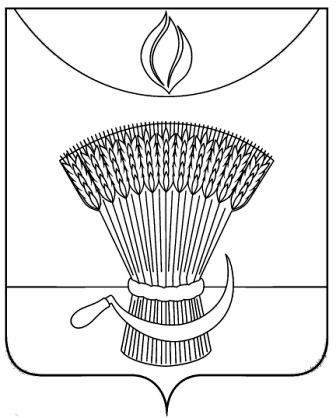 АДМИНИСТРАЦИЯ ГАВРИЛОВСКОГО РАЙОНАП Р И К А ЗОб итогах муниципального этапа всероссийской олимпиады школьников по экология среди обучающихся общеобразовательных учреждений Гавриловского района в 2020-2021 учебном годуВ соответствии с Порядком проведения всероссийской олимпиады школьников, утвержденным приказом Министерства образования и науки Российской Федерации от 18.11.2013 №1252«Об утверждении Порядка проведения всероссийской олимпиады школьников», приказом отдела образования администрации района от 22.10.2020 №230 «О подготовке и проведении муниципального  этапа всероссийской олимпиады школьников на территории  района в 2020-2021 учебном году», ПРИКАЗЫВАЮ:1.Утвердить результаты муниципального этапа всероссийской олимпиады школьников по экологии в 2020-2021 учебном году (приложение№1). 2.Утвердить рейтинг победителей муниципального этапа всероссийской олимпиады школьников по экологии в 2020-2021 учебном году (приложение №2). 3.Утвердить рейтинг призеров муниципального этапа всероссийской олимпиады школьников по экологии в 2020-2021 учебном году (приложение№3).4.Контроль за исполнением настоящего приказа оставляю за собой.Начальник отдела образования                                              Н.Н. Кузенкова  администрации районаПриложение №1УТВЕРЖДЕНЫприказом отдела образованияадминистрации района                                                                                                                                  от 21.12.2020  №285Результатымуниципального этапа всероссийской олимпиады школьников по экологии в 2020-2021 учебном годумаксимальное количество баллов:7-11 класс- 30Приложение №2УТВЕРЖДЕНЫприказом отдела образованияадминистрации районаот 21.12.2020  №285Рейтинг  победителеймуниципального этапа всероссийской олимпиады школьниковпо экологии в 2020-2021 учебном годуПриложение №3УТВЕРЖДЕНЫприказом отдела образованияадминистрации районаот 21.12.2020  №285Рейтинг призеровмуниципального этапа всероссийской олимпиады школьниковпо экологии в 2020-2021 учебном году21.12.2020с. Гавриловка 2-я№ 285№ п/пФИО участника Класс ФИО учителя Кол-во балловТип результатаАржникова Татьяна Николаевна7Крючкова Светлана Александровна12участникПрялкина Елизавета Александровна7Крючкова Светлана Александровна14призерМащенко Виктория Алексеевна8Крючкова Светлана Александровна14призерМальцева Екатерина Александровна9Самошкина Татьяна Александровна13участникСорокина Дарья Олеговна9Самошкина Татьяна Александровна12участникПотамошнева Екатерина Алексеевна10Самошкина Татьяна Александровна12участник№ п/пФИО участникаКласс ФИО учителяКоличество балловРезультатОО------№ п/пФИО участникаКласс ФИО учителяКоличество балловРезультатОО1Прялкина Елизавета Александровна7Крючкова Светлана Александровна14призерМБОУ 2-Гавриловская сош2Мащенко Виктория Алексеевна8Крючкова Светлана Александровна14призерМБОУ 2-Гавриловская сош